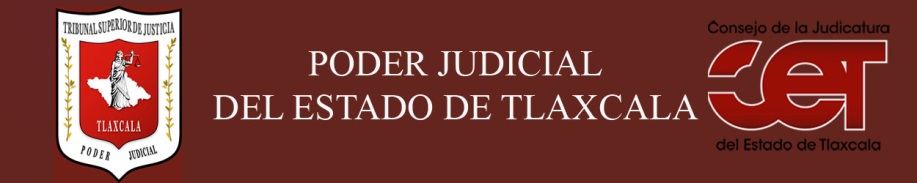 Formato público de Curriculum VitaeI.- DATOS GENERALES:I.- DATOS GENERALES:I.- DATOS GENERALES:I.- DATOS GENERALES:Nombre:Viviana Barbosa BonolaViviana Barbosa BonolaViviana Barbosa BonolaCargo en el Poder Judicial: Subdirectora del Instituto de Especialización JudicialSubdirectora del Instituto de Especialización JudicialSubdirectora del Instituto de Especialización JudicialÁrea de Adscripción: Instituto de Especialización JudicialInstituto de Especialización JudicialInstituto de Especialización JudicialFecha de Nacimiento: (cuando se requiera para ejercer el cargo) 09 de Julio de 198309 de Julio de 198309 de Julio de 1983II.- PREPARACIÓN ACADÉMICA: II.- PREPARACIÓN ACADÉMICA: II.- PREPARACIÓN ACADÉMICA: II.- PREPARACIÓN ACADÉMICA: Último grado de estudios:Maestría Maestría Maestría Institución:Universidad del Valle de TlaxcalaUniversidad del Valle de TlaxcalaUniversidad del Valle de TlaxcalaPeriodo:Fecha de expedición de cédula 2016Fecha de expedición de cédula 2016Fecha de expedición de cédula 2016Documento: Título y Cédula ProfesionalTítulo y Cédula ProfesionalTítulo y Cédula ProfesionalTítulo Profesional: Maestría en Derecho Electoral Maestría en Derecho Electoral Maestría en Derecho Electoral Cédula: 099990930999909309999093Estudios Profesionales:Maestría Maestría Maestría Institución: Centro de Postgrados del Estado de MéxicoCentro de Postgrados del Estado de MéxicoCentro de Postgrados del Estado de MéxicoPeriodo: Fecha de expedición de cédula 2014Fecha de expedición de cédula 2014Fecha de expedición de cédula 2014Documento: Título y Cédula Profesional Título y Cédula Profesional Título y Cédula Profesional Título Profesional:Maestría en Administración PúblicaMaestría en Administración PúblicaMaestría en Administración PúblicaCédula: 087208350872083508720835Estudios Profesionales:LicenciaturaLicenciaturaLicenciaturaInstitución: Universidad de las Américas PueblaUniversidad de las Américas PueblaUniversidad de las Américas PueblaPeriodo: Fecha de expedición de cédula 2007Fecha de expedición de cédula 2007Fecha de expedición de cédula 2007Documento: Título y Cédula Profesional Título y Cédula Profesional Título y Cédula Profesional Título Profesional:DerechoDerechoDerechoCédula: 515151251515125151512III.- EXPERIENCIA LABORAL: a)  tres últimos empleosIII.- EXPERIENCIA LABORAL: a)  tres últimos empleosIII.- EXPERIENCIA LABORAL: a)  tres últimos empleosIII.- EXPERIENCIA LABORAL: a)  tres últimos empleos1Periodo (día/mes/año) a (día/mes/año):Periodo (día/mes/año) a (día/mes/año):28/01/2013 a 30/11/2018Nombre de la Empresa:Nombre de la Empresa:Nombre de la Empresa:Secretaria del Trabajo y Previsión SocialCargo o puesto desempeñado:Cargo o puesto desempeñado:Cargo o puesto desempeñado:Delegada Federal Campo de Experiencia:  Campo de Experiencia:  Campo de Experiencia:  Derecho Laboral, Seguridad e Higiene en el Trabajo, Seguridad Social2Periodo (día/mes/año) a (día/mes/año):Periodo (día/mes/año) a (día/mes/año):17/07/2012 a 28/01/2013Nombre de la Empresa:Nombre de la Empresa:Nombre de la Empresa:Tribunal Superior de Justicia del Estado de Tlaxcala Cargo o puesto desempeñado:Cargo o puesto desempeñado:Cargo o puesto desempeñado:Secretaria Proyectista de Sala Electoral AdministrativaCampo de Experiencia:  Campo de Experiencia:  Campo de Experiencia:  Derecho Electoral y Administrativo3Periodo (día/mes/año) a (día/mes/año):Periodo (día/mes/año) a (día/mes/año):21/02/2012 a 16/07/2012Nombre de la Empresa:Nombre de la Empresa:Nombre de la Empresa:Tribunal Superior de Justicia del Estado de Tlaxcala Cargo o puesto desempeñado:Cargo o puesto desempeñado:Cargo o puesto desempeñado:Secretaria de Acuerdos de Sala PenalCampo de Experiencia:  Campo de Experiencia:  Campo de Experiencia:  Derecho PenalIV.- EXPERIENCIA LABORAL: b) Últimos cargos en el Poder Judicial:IV.- EXPERIENCIA LABORAL: b) Últimos cargos en el Poder Judicial:IV.- EXPERIENCIA LABORAL: b) Últimos cargos en el Poder Judicial:Área de adscripciónPeriodo 1Sala Electoral Administrativa – Secretaria Proyectista2012-20132Sala Penal – Secretaria de Acuerdos2012 3Sala Electoral Administrativa – Secretaria Proyectista 2009-2012V.- INFORMACION COMPLEMENTARIA:Últimos cursos y/o conferencias y/o capacitaciones y/o diplomados, etc. (de al menos cinco cursos)V.- INFORMACION COMPLEMENTARIA:Últimos cursos y/o conferencias y/o capacitaciones y/o diplomados, etc. (de al menos cinco cursos)V.- INFORMACION COMPLEMENTARIA:Últimos cursos y/o conferencias y/o capacitaciones y/o diplomados, etc. (de al menos cinco cursos)V.- INFORMACION COMPLEMENTARIA:Últimos cursos y/o conferencias y/o capacitaciones y/o diplomados, etc. (de al menos cinco cursos)Nombre del PonenteInstitución que impartióFecha o periodo1Diplomado en Iniciación a la Industria Aeronáutica UNAQ 20182Diplomado en Seguridad e Higiene en el Trabajo Instituto Tecnológico de San Juan del Río20183Diplomado en Historia, Antropología y Arqueología de TlaxcalaINAH TLAXCALA20174Diplomado Internacional de Seguridad e HigieneITSEMAP20135Diplomado en Derecho Electoral y Equidad de Género “Derechos Políticos Electorales de las Mujeres” IFE, Junta Local Tlaxcala y Universidad Autónoma de Tlaxcala20086Diplomado en Perspectivas Comparadas en la Sociedad Global Unión EuropeaUniversidad Complutense de Madrid2004VI.- Sanciones Administrativas Definitivas (dos ejercicios anteriores a la fecha):VI.- Sanciones Administrativas Definitivas (dos ejercicios anteriores a la fecha):VI.- Sanciones Administrativas Definitivas (dos ejercicios anteriores a la fecha):VI.- Sanciones Administrativas Definitivas (dos ejercicios anteriores a la fecha):SiNoEjercicioNota: Las sanciones definitivas se encuentran especificadas en la fracción  XVIII del artículo 63 de la Ley de Transparencia y Acceso a la Información Pública del Estado, publicadas en el sitio web oficial del Poder Judicial, en la sección de Transparencia.xVII.- Fecha de actualización de la información proporcionada:VII.- Fecha de actualización de la información proporcionada:Tlaxcala de Xicohténcatl, Tlaxcala, a 02 de abril de 2019.Tlaxcala de Xicohténcatl, Tlaxcala, a 02 de abril de 2019.